ANNOUNCEMENT OF GDS LINK, LLC HEADQUARTERS RELOCATIONThe growth of GDS Link’s customer base coupled with our plans for the future required us to research new office space that GDS will be able to grow into for the years to come. We have found a new location which is less than one mile from our current office. We will be relocating at the end of October .You find our new address below.  Please note that our phone numbers have not changed.  Old Address:5646 Milton StreetSuite 207Dallas, TX 75206New Address: 5307 E Mockingbird LaneSuite 1001Dallas, TX 75206Phone/Fax remain unchanged:P: +1 214.256.5916 
F: +1 214 295 2853Please note that we will officially occupy our new office Monday, November 1, 2010.  We are not expecting any interruption in service or support; however, in the event you have any questions or concerns regarding this move please feel free to contact us:Paul Greenwood (paul.greenwood@gdslink.com) 214-256-5916 x 102Dean Forcucci (dean.forcucci@gdslink.com – 678-481-9553)  Rich Alterman (rich.alterman@gdslink.com – 770-855-4321)We hope you will have a chance to come visit with us in Dallas. Once again, thank you for your continued patronage. Sincerely,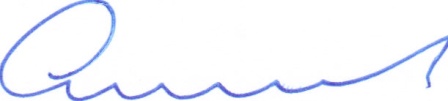 Paul GreenwoodPresident